衛生管理マニュアル　記載例５　排水及び廃棄物の衛生管理 ５（１）　排水及び廃棄物の衛生管理排水及び廃棄物の衛生管理について、　　東京　太郎　　　が責任者となり以下の内容を履行する。責任者の氏名を記入します。（役職名でも可）衛生管理の目的排水の衛生管理廃棄物の衛生管理排水や廃棄物の処理がきちんとなされていないと、作業場内の細菌増殖やハエ・ゴキブリなどの害虫の増殖を助長し、ひいては食品の細菌汚染や異物混入の原因となります。油脂が公共下水道へ流入することを防ぐため、必要に応じてグリース阻集器（グリーストラップ）を設置します。廃棄物の汚臭・汚液がもれると不衛生になりがちですので、これらの処理は速やかに実施し、処理後の清掃を徹底することが大切です。また、廃棄物容器は汚臭・汚液が漏れないよう、ふた付きのものにします。排水及び廃棄物の処理手順を具体的に明記します。特に、油を多く使うような施設では廃油の処理が大切です。食品衛生だけでなく、近隣の環境へ悪影響を防ぐ対処も忘れずに。分別は地域のルールに則って行います。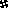 